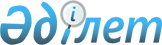 Ақтөбе облысы Байғанин аудандық әкімдігінің 2018 жылғы 21 мамырдағы № 116 "Байғанин ауданы бойынша аудандық маңызы бар жалпы пайдаланымдағы автомобиль жолдарының тiзбесiн, атаулары мен индекстерін бекiту және аудан әкімдігінің кейбір қаулыларының күші жойылды деп тану туралы" қаулысына өзгеріс енгізу туралыАқтөбе облысы Байғанин аудандық әкімдігінің 2021 жылғы 26 қазандағы № 246 қаулысы. Қазақстан Республикасының Әділет министрлігінде 2021 жылғы 1 қарашада № 24982 болып тіркелді
      ҚАУЛЫ ЕТЕДІ:
      1. Ақтөбе облысы Байғанин аудандық әкімдігінің "Байғанин ауданы бойынша аудандық маңызы бар жалпы пайдаланымдағы автомобиль жолдарының тiзбесiн, атаулары мен индекстерін бекiту және аудан әкімдігінің кейбір қаулыларының күші жойылды деп тану туралы" 2018 жылғы 21 мамырдағы № 116 (Нормативтік құқықтық актілерді мемлекеттік тіркеу тізілімінде № 3-4-173 болып тіркелген) қаулысына келесі өзгеріс енгізілсін:
      көрсетілген қаулының қосымшасы осы қаулының қосымшасына сәйкес жаңа редакцияда жазылсын.
      2. Осы қаулының орындалуын бақылау Ақтөбе облысы Байғанин ауданы әкімінің жетекшілік ететін орынбасарына жүктелсін.
      3. Осы қаулы оның алғашқы ресми жарияланған күнінен кейін күнтізбелік он күн өткен соң қолданысқа енгізіледі. Байғанин ауданы бойынша аудандық маңызы бар жалпы пайдаланымдағы автомобиль жолдарының тізбесі, атаулары мен индекстері
					© 2012. Қазақстан Республикасы Әділет министрлігінің «Қазақстан Республикасының Заңнама және құқықтық ақпарат институты» ШЖҚ РМК
				
      Байғанин ауданының әкімі 

К. Утаров

      "КЕЛІСІЛДІ"

      "Ақтөбе облысының жолаушылар 
көлігі және автомобиль жолдары 
басқармасы" мемлекеттік мекемесі
Байғанин ауданы әкімдігінің 2021 жылғы 26 қазандағы № 246 қаулысына қосымшаБайғанин ауданы әкімдігінің 2018 жылғы 21 мамырдағы № 116 қаулысына қосымша
№ р/с
Автожолдың индексі
Автожолдың атауы
Жалпы ұзындығы, километр
1
KD-BA-37
Қарауылкелді-Жарқамыс
102,480
2
KD-BA-38
Қарауылкелді-Жарқамыс-Алтай батыр–Миялы– Оймауыт
171,255
3
KD-BA-39
Кемерши ауылына кіре беріс
56,000
4
KD-BA-40
Ебейті ауылына кіре беріс
43,690
5
KD-BA-41
Ноғайты ауылына кіре беріс
1,400
6
KD-BA-42
Көкбұлақ ауылына кіре беріс
18,000
Барлығы
Барлығы
Барлығы
392,825